YEAR - 1Date – Monday 1st June – Friday 12th June (2 weeks)YEAR - 1Date – Monday 1st June – Friday 12th June (2 weeks)Here are your tasks for the next two weeks.  It’s up to you what order you do them in.  Enjoy and stay safe!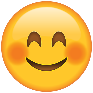 Here are your tasks for the next two weeks.  It’s up to you what order you do them in.  Enjoy and stay safe!Here are your tasks for the next two weeks.  It’s up to you what order you do them in.  Enjoy and stay safe!Language, Literacy and CommunicationLanguage, Literacy and Communication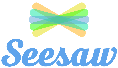 Maths and NumeracyMaths and Numeracy Science and Technology Learn to read and write these ‘Tricky Words’. Your list of spellings will be on a separate Seesaw post.https://www.youtube.com/watch?v=46wCRq50WwgListen to the story ‘The Lighthouse Keeper’s Lunch’ by Ronda and David Armitage. 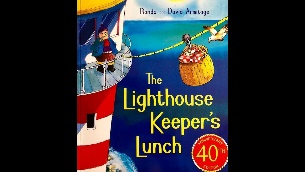 Draw a picture of the lighthouse and add all the characters that are in the story.Draw lighthouses like Mr Grinling’s.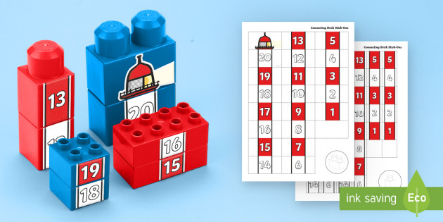 Starting at the bottom, write a number sequence.You could count in 2’s, 5’s, 10’s.  How far can you count?Challenge – don’t always start at 0, select a different starting number!Data HandlingWhat are your family and friends’ favourite sandwich?Collect the information in a tally                 Cheese -    ||||       Ham -        ||Can you draw a graph to display the results?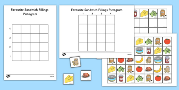 In the story of the Lighthouse Keeper, Mr. Grinling has to go to the lighthouse ‘come rain or shine.’ Can you test which clothes would be the best for a rainy day?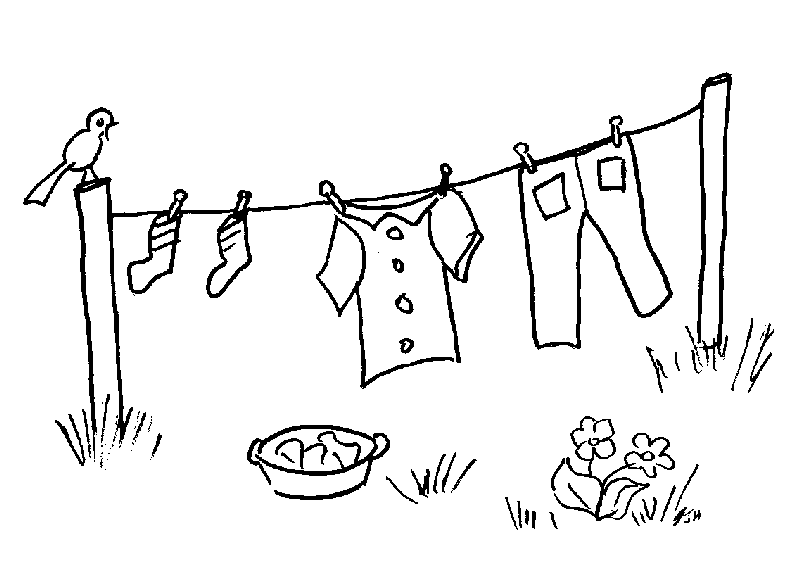 Can you guess (predict) which clothes will be waterproof?Health and Well-beingHumanitiesScience and Technology/ Language, Literacy and CommunicationScience and Technology/ Language, Literacy and CommunicationExpressive Arts Listen to your favourite music.Create a ‘playlist’ (on paper or media) of all the songs that make you feel happy or relaxed.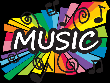 Listen to your playlist, chill out quietly or dance – it’s up to you! Are there any lighthouses in Wales?Perhaps you can find out!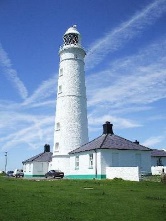 Make your own sandwich!Think about all the items you’ll need before you begin.  Write a set of instructions explaining how to make your sandwich.e.g.1)  Wash your hands.2)  Get two pieces of bread and the butter.Don’t forget to write a list of ingredients/equipment too!Make your own sandwich!Think about all the items you’ll need before you begin.  Write a set of instructions explaining how to make your sandwich.e.g.1)  Wash your hands.2)  Get two pieces of bread and the butter.Don’t forget to write a list of ingredients/equipment too!Build a model of a lighthouse using any materials available to you. 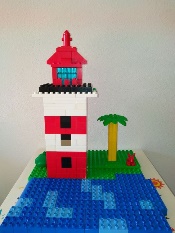 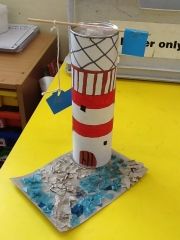 Be creative and design a colourful lighthouse you would like to live in!